АДМИНИСТРАЦИЯ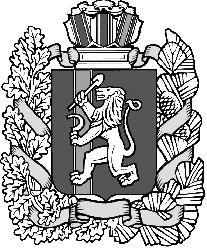 ТАСЕЕВСКОГО СЕЛЬСОВЕТАТАСЕЕВСКОГО РАЙОНАКРАСНОЯРСКОГО КРАЯПОСТАНОВЛЕНИЕ09.01.2017 г.                                      с. Тасеево                                                      № 6Об утверждении требований к порядку разработки и принятия правовых актов о нормировании в сфере закупок для обеспечения муниципальных нужд Тасеевского сельсовета, содержанию указанных актов и обеспечению их исполненияВ соответствии с пунктом 1 части 4 статьи 19 Федерального закона от 05.04.2013 № 44-ФЗ «О контрактной системе в сфере закупок товаров, работ, услуг для обеспечения государственных и муниципальных нужд», постановлением Правительства Российской Федерации от 18.05.2015 № 476 «Об утверждении общих требований к порядку разработки и принятия правовых актов о нормировании в сфере закупок, содержанию указанных актов и обеспечению их исполнения», руководствуясь Уставом Тасеевского сельсовета Тасеевского района Красноярского края, ПОСТАНОВЛЯЮ:1. Утвердить требования к порядку разработки и принятия правовых актов о нормировании в сфере закупок для обеспечения муниципальных нужд Тасеевского сельсовета, содержанию указанных актов и обеспечению 
их исполнения согласно приложению.2. Главному специалисту по экономическим вопросам разместить настоящее Постановление в единой информационной системе в сфере закупок в информационно-телекоммуникационной сети Интернет.3. Опубликовать настоящее постановление в периодическом печатном издании «Ведомости Тасеевского сельсовета» и разместить на официальном сайте администрации Тасеевского сельсовета.4. Контроль исполнения настоящего постановления оставляю за собой.5. Постановление вступает в силу в день, следующий за днем 
его официального опубликования.Глава Тасеевского сельсовета                                                       Я.А. НиконоровПриложение к постановлению администрации Тасеевского сельсовета от 09.01.2017 № 6ТРЕБОВАНИЯк порядку разработки и принятия нормативных правовых актово нормировании в сфере закупок для обеспечения муниципальных нуждТасеевского сельсовета, содержанию указанных актови обеспечению их исполнения1. Настоящие требования определяют требования к порядку разработки и принятия, содержанию, обеспечению исполнения следующих нормативных правовых актов Тасеевского сельсовета, утверждающих:а) правила определения требований к закупаемым органами местного самоуправления и подведомственными казенными и бюджетными учреждениями отдельным видам товаров, работ, услуг для обеспечения муниципальных нужд  (в том числе предельные цены товаров, работ, услуг);б) правила определения нормативных затрат на обеспечение функций органов местного самоуправления (включая подведомственные казенные учреждения).2. Нормативные правовые акты, указанные в пункте 1 настоящего документа, разрабатываются в форме проектов постановлений администрации Тасеевского сельсовета.3. Для проведения обсуждения в целях общественного контроля проектов нормативных правовых актов, указанных в пункте 1 настоящих требований,  в соответствии с пунктом 6 общих требований к порядку разработки и принятия нормативных правовых актов о нормировании в сфере закупок, содержанию указанных актов и обеспечению их исполнения, утвержденных постановлением Правительства Российской Федерации от 18 мая 2015г. №476 «Об утверждении общих требований к порядку разработки и принятия правовых актов о нормировании в сфере закупок, содержанию указанных актов и обеспечению их исполнения» (далее – общие требования, обсуждение в целях общественного контроля) администрация Тасеевского сельсовета размещает проекты указанных нормативных правовых актов и пояснительные записки к ним в установленном порядке в единой информационной системе в сфере закупок.4. Срок проведения обсуждения в целях общественного контроля составляет 7 календарных дней со дня размещения проектов нормативных правовых актов, указанных в пункте 1 настоящих требований, в единой информационной системе в сфере закупок.5. Администрация Тасеевского сельсовета рассматривает предложения общественных объединений, юридических и физических лиц, поступившие в электронной или письменной форме в установленный срок, в соответствии с законодательством Российской Федерации о порядке рассмотрения обращений граждан.6. Администрация Тасеевского сельсовета не позднее 3 рабочих дней со дня рассмотрения предложений общественных объединений, юридических и физических лиц размещает эти предложения и ответы на них в установленном порядке в единой информационной системе в сфере закупок.7. По результатам обсуждения в целях общественного контроля администрация Тасеевского сельсовета при необходимости принимается решение о внесении изменений в проекты нормативных правовых актов, указанных в пункте 1 настоящего документа, с учетом предложений общественных объединений, юридических и физических лиц и о рассмотрении указанного в подпункте  «а» пункта 1 настоящих требований проекта  нормативного правового акта на заседаниях общественных советов при администрации Тасеевского сельсовета (далее – общественный совет).8. В состав общественного совета входят представители органов местного самоуправления, субъектов малого и среднего предпринимательства, общественные организации. 9. По результатам рассмотрения проекта нормативного правого акта, указанного в подпункте «а» пункта 1 настоящих требований, общественный совет принимает одно из следующих решений:а) о необходимости доработки проекта нормативного правового акта;б) о возможности принятия нормативного правового акта.10. Решение, принятое общественным советом, оформляется протоколом, подписываемым всеми его членами, который не позднее 3 рабочих дней со дня принятия соответствующего решения размещается администрацией Тасеевского сельсовета в установленном порядке в единой информационной системе в сфере закупок.11. В случае принятия решения, указанного в подпункте «а» пункта 9 настоящих требований, администрация Тасеевского сельсовета утверждает нормативный правовой акт, указанный в подпункте «а» пункта 1 настоящих требований, после его доработки в соответствии с решениями, принятыми общественным советом.12. Администрация Тасеевского сельсовета в течение 7 рабочих дней со дня принятия нормативных правовых актов, указанных в пункте 1 настоящих требований, размещает эти нормативные правовые акты  в установленном порядке в единой информационной системе в сфере закупок.13. Внесение изменений в правовые акты, указанные в пункте 1 настоящих требований, осуществляется в порядке, установленном для их принятия.14. Нормативный правовой акт администрации Тасеевского сельсовета, утверждающий правила определения требований к закупаемым органами местного самоуправления и подведомственными казенными и бюджетными учреждениями к отдельным видам товаров, работ, услуг для обеспечения муниципальных нужд (в том числе предельные цен товаров, работ, услуг) должен определять:а) порядок определения значений характеристик (свойств) отдельных видов товаров, работ, услуг (в том числе предельных цен товаров, работ, услуг), включенных в утвержденный администрацией Тасеевского сельсовета перечень отдельных видов товаров, работ, услуг;б) порядок отбора отдельных видов товаров, работ, услуг (в том числе предельных цен товаров, работ, услуг), закупаемых органами местного самоуправления и подведомственными указанным органам казенными учреждениями и бюджетными учреждениями (далее – ведомственный перечень);в) форму ведомственного перечня.15. Нормативный правовой акт администрации Тасеевского сельсовета, утверждающий правила определения нормативных затрат на обеспечение функций органов местного самоуправления (включая подведомственные казенные учреждения), должен определять:а) порядок расчета нормативных затрат, в том числе формулы расчета;б) требование об определении нормативов количества и (или) цены товаров, работ, услуг, в том числе сгруппированных по должностям работников и (или) категориям должностей работников.